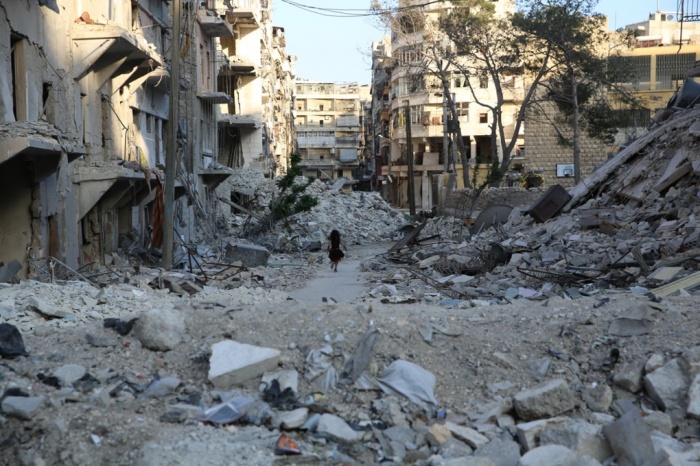 Aleppo, May 2014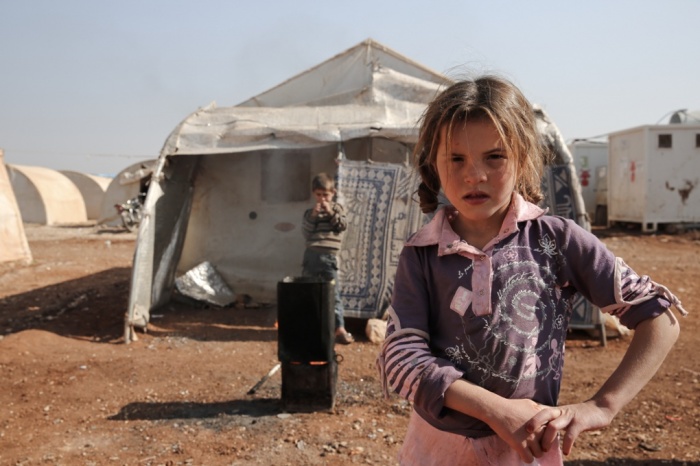 Bab-al-Salam refugee camp November, 2013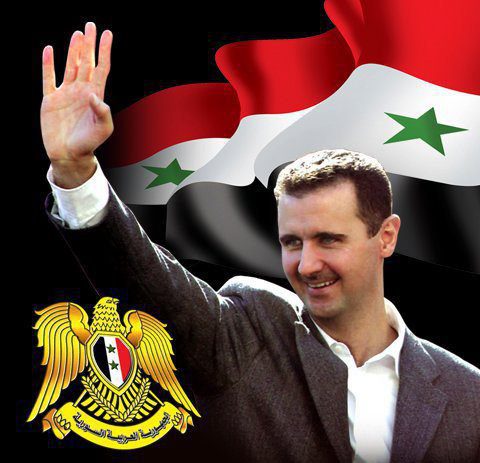 President Bashar Al-Assad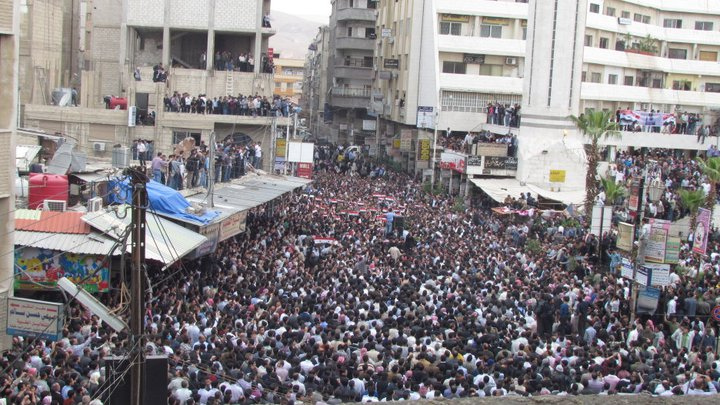 Protest April 27, 2011